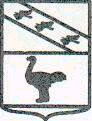 Льговский Городской Совет депутатов  Р Е Ш Е Н И Еот 26 ноября 2020 года  № 91             О внесении изменений в решение Льговского Городского Совета депутатов от 27 июля 2017 года №69 «О структуре Администрации города Льгова Курской области»Рассмотрев предложение Главы города Льгова о внесении изменений в структуру Администрации города Льгова Курской области, Льговский Городской Совет депутатов РЕШИЛ:1. Внести следующее изменение в структуру Администрации города Льгова:- увеличить численность на одну штатную единицу отдела социальной защиты населения;- в структурном подразделении заместителя Главы Администрации города Льгова слова «Ведущий специалист административной комиссии» заменить словами «Консультант административной комиссии»,   - введение в структуру должности «Ведущий специалист по вопросам трудовых отношений» распространяется на правоотношения, возникшие с 15 июля 2020 года.2. Настоящее решение вступает в силу со дня официального опубликования.Председатель Льговского Городского Совета депутатов                                                     Ю.П. СкобелевГлава города Льгова Курской области                                                                               В.В. Воробьёв 